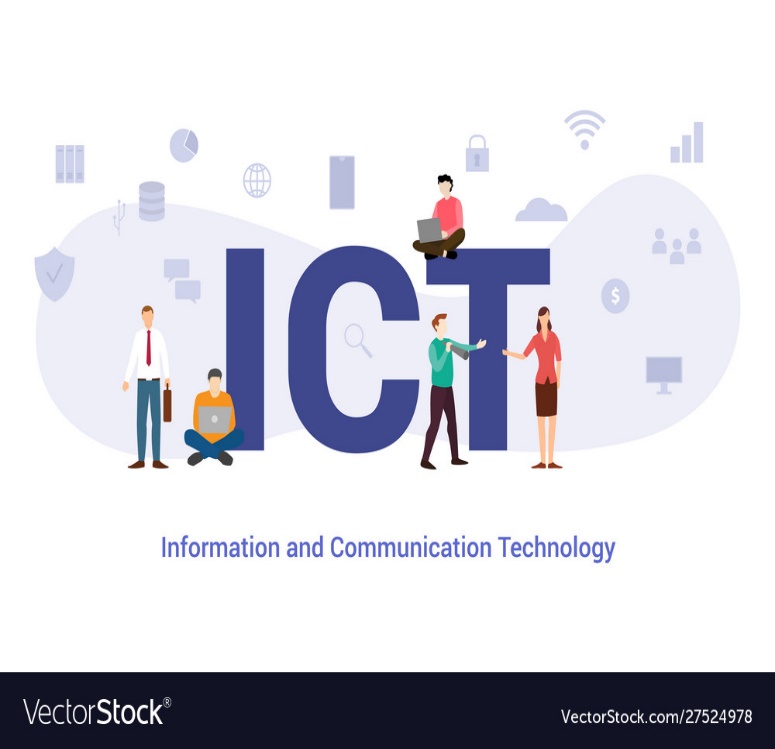 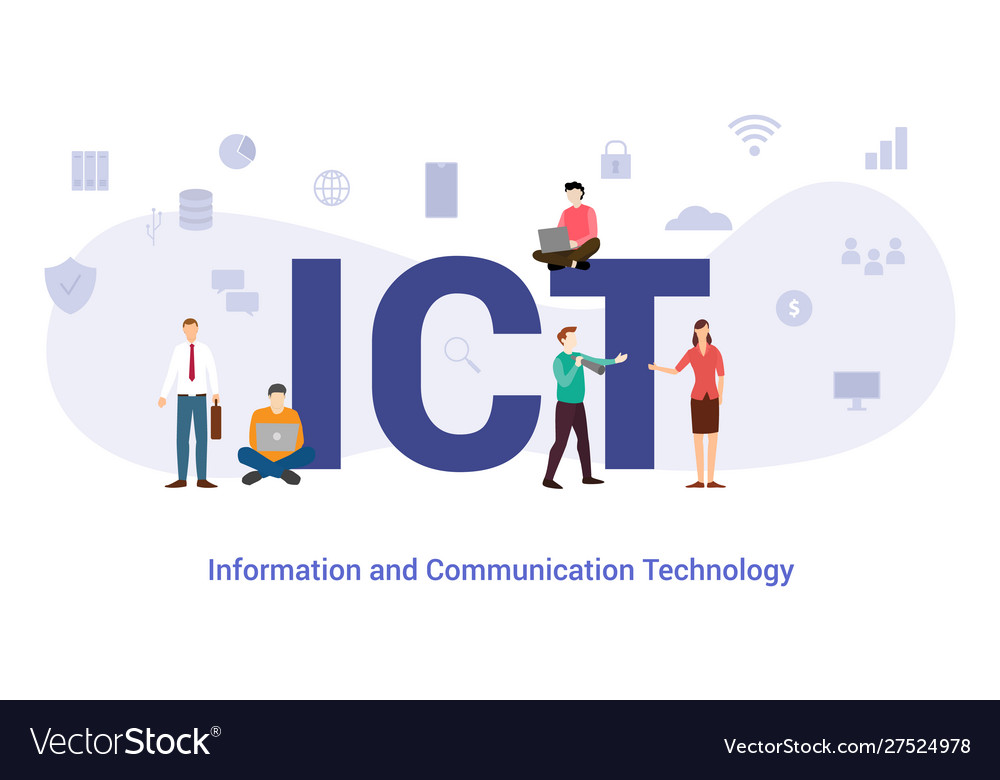 මාතෘකාව 1මාතෘකාව 1.1අන්තර්ගතය ඇතුලත් විෂය කරුණු අන්තර්ගතය ඇතුලත් විෂය කරුණු අන්තර්ගතය ඇතුලත් විෂය කරුණු අන්තර්ගතය ඇතුලත් විෂය කරුණු 